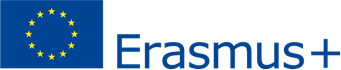 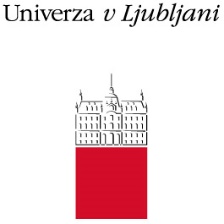 JAVNI RAZPISZA ZBIRANJE KANDIDATOV ZA FIZIČNO/KOMBINIRANO DOLGOROČNO MOBILNOST ŠTUDENTOV Z NAMENOM ŠTUDIJA V OKVIRU PROGRAMA ERASMUS+v študijskem letu 2024/2025NAZIV IN SEDEŽ IZVAJALCA JAVNEGA RAZPISAIzvajalec javnega razpisa je Univerza v Ljubljani, Kongresni trg 12, 1000 Ljubljana (v nadaljevanju: UL).NAMEN IN CILJ JAVNEGA RAZPISAErasmus+ je program Evropske unije, ki naslavlja mednarodno sodelovanje na področju izobraževanja, usposabljanja, mladih in športa. Namen programa Erasmus+ je dvig kakovosti izobraževanja in usposabljanja ter s tem krepitev socialne kohezije in konkurenčnosti gospodarstva Unije. Erasmus+ želi omogočiti sodelovanje čim večjemu številu posameznikov, še posebej tistim iz okolij z manj priložnostmi ter kot ključne vsebine in aktivnosti naslavlja vključevanje in raznolikost, okolje in boj proti podnebnim spremembam (zeleni Erasmus+), digitalno preobrazbo ter udeležbo v demokratičnem življenju, skupnih vrednotah in državljanskem udejstvovanju. Ta razpis za zbiranje kandidatov se nanaša na ključni ukrep KA1 131, učna mobilnost posameznikov.Program Erasmus+ študentu omogoča, da del rednih študijskih obveznosti na katerikoli stopnji študija (vključujoč pripravo diplomskih, magistrskih ali doktorskih nalog, a izključujoč raziskovalno delo, ki ni neposredna študijska obveznost) namesto na matični instituciji opravi na partnerski instituciji v tujini. Partnerske institucije so tiste institucije, s katerimi ima matična univerza/članica študenta podpisan medinstitucionalni sporazum o izmenjavi študentov v določenem študijskem letu. Obdobje fizične mobilnosti v tujini je omejeno od najmanj 2 do največ 12 mesecev na vsaki stopnji študija. Obdobje fizične mobilnosti v tujini lahko študent kombinira z izvedbo virtualne mobilnosti, do skupnega trajanja največ 12 mesecev, pri čem virtualni del mobilnosti ni financiran s sredstvi Erasmus+ in se ne šteje v kvoto Erasmus+ statusa. Na razpis se lahko prijavijo tudi tisti študenti, ki bodo do leta 2024/2025 del študijskih obveznosti že opravili v tujini v okviru programa VŽU, Erasmus+, Erasmus Mundus in Erasmus+ mednarodna kreditna mobilnost, vendar ne celih 12 mesecev. Skupni seštevek že opravljenega študija in praktičnega usposabljanja ter zaprošenega ne sme presegati 12 mesecev na posamezno stopnjo študija z izjemo enovitih programov, kjer študijske mobilnosti in praktična usposabljanja lahko skupaj trajajo 24 mesecev.  Cilji tovrstne mobilnosti so:izboljšanje učnih kompetenc,povečanje zaposljivosti in možnosti zaposlitve,povečanje samoiniciativnosti in podjetništva,povečanje samozavesti in samospoštovanja,izboljšanje znanja tujih jezikov in digitalnih kompetenc,povečanje medkulturne zavesti,aktivnejše sodelovanje v družbi,okrepitev pozitivne interakcije z osebami iz različnih okolij,boljše poznavanje EU projektov in EU vrednot,povečanje motiviranosti za nadaljnje izobraževanje (formalno in neformalno) in usposabljanje po opravljeni mobilnosti.Študij v tujini v okviru programa Erasmus+ mora biti vnaprej določen z dokumentom ŠTUDIJSKI SPORAZUM (Learning Agreement), ki ga sklenejo študent, Erasmus+ koordinator na matični članici in Erasmus+ koordinator na tuji instituciji. Z vseh treh strani sklenjen Študijski sporazum je pogoj za izdajo Sporazuma o Erasmus+ nepovratnih sredstvih. Sporazum o Erasmus+ nepovratnih sredstvih med UL in študentom mora biti sklenjen PRED odhodom študenta na Erasmus+ mobilnost.Minimalno število kreditnih točk, ki jih mora študent UL med izmenjavo v tujini pridobiti in bodo na matični instituciji priznane, znaša za en semester 20 ECTS, za dva semestra 40 ECTS, pri čemer pa študente spodbujamo, da med izmenjavo opravijo polno študijsko obveznost, kar znaša 30 ECTS na semester oz. 60 ECTS ne leto.Študenti UL, ki bodo v tujini pripravljali zaključno delo oz. bodo na izmenjavi pridobili manj kot 20 ECTS na semester, lahko prosijo za Erasmus+ finančno pomoč za največ 3 mesece.Sodelujoče države v programu Erasmus+ so: članice Evropske unije, Islandija, Lihtenštajn, Norveška, Severna Makedonija, Srbija in Turčija.Študenti ne smejo opravljati mobilnosti v državi univerze pošiljateljice, v državi svojega stalnega bivališča in v državi, katere državljani so. Celoten čas Erasmus+ študija v tujini mora študent bivati v kraju univerze gostiteljice v tujini.Obdobje študija v tujini mora biti del študentovega študijskega programa, ki vodi do diplome na 1., 2. ali 3. stopnji študija.Vsem izbranim Erasmus+ študentom, z izjemo naravnih govorcev, priporočamo, da pred pričetkom mobilnosti opravijo spletno jezikovno preverjanje (OLS) glavnega jezika izmenjave preko platforme EU Academy ter se poslužijo spletnih tečajev, ki so jim na platformi EU Academy na voljo. Za čas trajanja tečajev tujega jezika, ki jih organizirajo univerze v tujini pred začetkom semestra in so hkrati na voljo v sistemu OLS, študenti do finančne dotacije niso upravičeni. Le v primeru, da je tečaj del programa kulturne priprave, pripravljalnega tedna ali da gre za tečaj tujega jezika iz strokovne terminologije iz področja prejemnikovega študija ali za tečaj splošnega jezika na višji stopnji, kot so tečaji, ki so na voljo v sistemu OLS, lahko pridobi študent finančno dotacijo tudi za čas trajanja tečaja. Pri tem mora biti tečaj obvezno vključen v Študijski sporazum (Learning Agreement). Obdobje študija v tujini lahko vključuje tudi prakso. Takšna kombinirana mobilnost ustvarja sinergije med akademskimi in strokovnimi izkušnjami v tujini ter je lahko različno organizirana, odvisno od okoliščin: ali aktivnosti potekata druga za drugo ali hkrati. Za kombinacijo veljajo enaka pravila za dodelitev sredstev in minimalno trajanje kot za mobilnost z namenom študija v tujini.Študenti UL, ki so hkrati tudi zaposleni, se lahko prijavijo na ta razpis le v primeru, če jim delodajalec v obdobju študijske izmenjave ne bo kril stroškov na podlagi izdanega potnega naloga.Na razpis je možno prijaviti mobilnosti z namenom študija v tujini, ki bodo izvedene od 1. junija 2024 do najkasneje 30. septembra 2025.POGOJI ZA KANDIDIRANJE NA JAVNEM RAZPISU TER VSEBINA IN PRIPRAVA VLOGEPogoji za kandidiranje za prijaviteljeNa razpis se lahko prijavi študent UL pod naslednjimi pogoji:da ima v celotnem času izmenjave aktiven status študenta na matični članici UL,da nima neporavnanih finančnih obveznosti iz naslova programa Erasmus ali Erasmus+,da ni bil v času študija na stopnji, v okviru katere se prijavlja na ta razpis, sankcioniran v disciplinskem postopku.Vsebina in priprava vlogeZa prijavo na javni razpis mora prijavitelj izpolniti spletno prijavo v skladu z navodili članice do datuma, ki ga določi matična članica.Preložiti mora tudi sledeča dokazila:potrdilo o opravljenih obveznostih; upošteva se povprečna ocena vseh opravljenih obveznosti na stopnji študija, na katero je trenutno vpisan. Če študent na trenutno vpisani stopnji študija še ni opravil izpitov ali vaj, predloži potrdilo o opravljenih obveznostih na predhodno opravljeni stopnji študija;motivacijsko pismo na najmanj eni in na največ dveh straneh. MERILA ZA IZBOR PRIJAVITELJEV IN NAČIN IZBIREMerila za ocenjevanje vlogdosedanji študijski uspeh; upošteva se povprečna ocena vseh opravljenih obveznosti na stopnji študija, na katero je trenutno vpisan. Če študent na trenutno vpisani stopnji študija še ni opravil izpitov ali vaj, predloži potrdilo o opravljenih izpitih na predhodno opravljeni stopnji študija; motivacijsko pismo.Članica mora vsem študentom izdati sklepe o izbiri z možnostjo pritožbe. Odločba, ki jo izda senat članice na pritožbo, je dokončna.Postopek ocenjevanja vlogNa podlagi prejetih prijav matična članica izvede izbirni postopek. Vloge študentov oceni pristojni na članici po merilih iz točke 4.1. javnega razpisa in študenta s sklepom obvesti o odobritvi. Prednost pri izboru imajo kandidati, ki v preteklih letih še niso odpovedali odobrene mobilnosti (razen zaradi višje sile). Izbor Erasmus+ študentov opravijo članice UL na transparenten, javen in pravilen način. Članice o izboru obvestijo Univerzitetno službo za mednarodno sodelovanje (USMS). FINANČNA DOTACIJAIzbrani študent programa Erasmus+ ni samodejno upravičen do Erasmus+ finančne pomoči. Za Erasmus+ finančno pomoč ter za morebitne dodatke mora zaprositi preko spletne prijave na VIS UL. Erasmus+ finančna pomoč mora biti študentu izplačana PRED začetkom mobilnosti. Za prvi dan mobilnosti se šteje dan, ko mora biti študent prisoten na tuji instituciji, to je lahko prvi dan predavanj, prireditev za dobrodošlico ali prvi dan jezikovne in kulturne priprave, ki je sestavni del mobilnosti, in ne dan prihoda v tujino. Kot zadnji dan šteje zadnji dan, ko mora biti študent prisoten na tuji instituciji (to je lahko zadnji dan predavanj oz. dan zadnjega izpita).Finančna pomoč Erasmus+ sofinancira stroške študija v tujini in ne pokrije stroškov v celoti. Višina bo opredeljena v Sporazumu o Erasmus+ nepovratnih sredstvih, ki ga bo študent z UL podpisal po oddaji prijavne dokumentacije. Dotacija je lahko odobrena samo za čas trajanja rednih študijskih obveznosti v skladu z akademskim koledarjem na partnerski instituciji ter v okviru najkrajšega oz. najdaljšega obdobja po tem javnem razpisu. Študent, ki prejme Erasmus+ finančno dotacijo, je še naprej upravičen prejemati morebitno nacionalno štipendijo (npr. državno štipendijo, Zoisovo štipendijo, kadrovsko štipendijo …).Število odobrenih financiranih mesecev na posameznega študenta bo odvisno od višine sredstev, ki jih bo imela UL na voljo. Če sredstva ne bodo zadoščala za financiranje vseh zaprošenih aktivnosti, bo UL omejila število mobilnosti na osebo in število financiranih mesecev. Pravice, obveznosti in odgovornosti študentov pri dodelitvi finančne pomoči bodo konkretneje opredeljene v Sporazumu o Erasmus+ nepovratnih sredstvih, ki ga bo študent sklenil z UL pred odhodom na študij v tujini.V projektnem letu 2023 je Erasmus+ finančna pomoč, glede na državo mobilnosti, znašala: Višina Erasmus+ finančne pomoči  in razporeditev držav v skupine za projektno leto 2024 še ni znana.Študenti UL, izbrani na tem razpisu, bodo poleg osnovne Erasmus+ finančne pomoči lahko zaprosili tudi za Dodatek k Erasmus+ finančni pomoči, v kolikor bo Javni štipendijski, razvojni, invalidski in preživninski sklad Republike Slovenije objavil razpis za individualno mobilnost študentov v tujini v okviru programa Erasmus+ za leto 2024 in bo UL uspešna pri prijavi na ta razpis. Doslej so bili do tega dodatka upravičeni študenti, ki so izpolnjevali naslednje pogoje:sem državljan Republike Slovenije s prebivališčem v Republiki Sloveniji alisem državljan druge članice Evropske unije z neprekinjenim 5-letnim prebivanjem v Republiki Sloveniji neposredno pred odhodom na izmenjavo, v okviru katere uveljavljam štipendijoalisem državljan tretje države in sem pridobil status rezidenta za daljši častersem pred dopolnjenim 27. letom starosti prvič vpisan na javno veljavni višješolski ali visokošolski izobraževalni program prve ali druge stopnje, ki ga v Republiki Sloveniji izvaja prijavitelj za namen študija oziroma prakse, ki ga predstavlja prijavitelj, hkrati ne prejemam katere od štipendij za študijske obiske iz drugih virov v Republiki Sloveniji ali iz tujine, razen Erasmus finančne podpore,nisem v delovnem razmerju oziroma ne opravljam samostojne registrirane dejavnosti v Republiki Sloveniji ali v tujini,nisem poslovodna oseba gospodarskih družb ali direktor zasebnega zavoda,nisem vpisan v evidenco brezposelnih oseb pri Zavodu Republike Slovenije za zaposlovanje ali pristojnem organu v tujini,izpolnjujem pogoje za Erasmus mobilnost v obdobju študija, kot jih določa CMEPIUS, se bom udeležil Erasmus mobilnosti,mi bo izobraževalna ustanova, na kateri sem vpisan v Republiki Sloveniji, v tujini opravljene obveznosti vrednotila (priznala) kot del izobraževalnega programa na tej ustanovi,mi za isto obdobje Erasmus mobilnosti ni bila izplačana štipendija sklada v okviru Javnega razpisa štipendij za individualno mobilnost študentov v tujino v študijskem letu 2022 v okviru programa Erasmus (331. JR),zame sredstev po tem razpisu ni uveljavljal drug prijavitelj,sem seznanjen, da skladno z Zakonom s štipendiranju RS (Z-štp-1) do sredstev iz Razpisa Javnega sklada RS za razvoj kadrov in štipendije niso upravičeni študenti brez statusa (diplomanti) in študenti 3. stopnje študija ter sam ne spadam v eno dveh navedenih kategorij.Višina Dodatka k Erasmus+ finančni pomoči za projekt 2024 še ni znana. V letu 2022 je znašal 46,70 € na mesec.Izbrani študenti iz okolij z manj priložnostmi bodo lahko poleg osnovne Erasmus+ finančne pomoči prejeli tudi dodatno podporo za vključenost. Višina tega dodatka bo znašala 250€/mesec. Pogoji za upravičenost do dodatka za vključenost so, da študent v času prijave na razpis (oziroma najkasneje do začetka mobilnosti) izpolnjuje naslednje pogoje:ima status študenta s posebnimi potrebami aliima študent status študenta s posebnim statusom (status kategoriziranega športnika, priznanega umetnika/kulturnika, udeleženca mednarodnih tekmovanj ali status starša) alida ima sam oziroma eden izmed članov družine (ki živijo v istem gospodinjstvu s študentom):odločbo CSD (državna štipendija, denarna socialna pomoč, varstveni dodatek, otroški dodatek ali dodatek za velike družine) ali odločbo ZZZS ali odločbo ZRSŠ ali odločbo ZPIZ, ki dokazuje npr. invalidnost alida prihaja iz enostarševske družine (Enostarševska družina je skupnost enega od staršev z otroki, kadar je drugi od staršev umrl in otrok po njem ne prejema prejemkov za preživljanje (npr. pokojnina, preživnina) ali je drugi izmed staršev neznan ali kadar otrok po drugem izmed staršev dejansko ne prejema prejemkov za preživljanje.) alida prihaja iz rejniške družine alida mu Slovenija nudi mednarodno zaščito alida je predstavnik romske skupnosti.Študent upravičenost izkazuje z ustrezno odločbo/sklepom/dokumentom, ki je del prijavne dokumentacije ob prijavi za finančno pomoč.Študenti bodo imeli možnost prejeti tudi Dodatek za zeleno potovanje. Kriteriji in višina dodatka za zeleno pot za projektno leto 2024:Študente naj se spodbuja, da v primeru oddaljenosti do 500 km uporabijo zeleno pot. V končnem poročilu bomo morali pojasnjevati, zakaj temu ni tako, zato vas prosim, da jih tudi vsi spodbujate  k temu.  Za zeleno potovanje bodo udeleženci lahko dobilo do 6 dodatnih dni (do 3 v vsako smer), v kolikor bi res potovali tako dolgo.Med osebe s posebnimi potrebami se uvrščajo posamezniki, ki potrebujejo izvajanje programov z dodatno strokovno pomočjo ali s prilagoditvami glede na naravo specifične posebne potrebe. Študenti s posebnimi potrebami so: slepi ali slabovidni študenti oz. študenti z okvaro vidne funkcije, gluhi in naglušni študenti, študenti z govorno-jezikovnimi motnjami, gibalno ovirani študenti, dolgotrajno bolni študenti, študenti z avtističnimi motnjami ter študenti s čustvenimi in vedenjskimi motnjami. Primeri dodatnih stroškov za študente s posebnimi potrebami so: dodatni potni stroški, prilagojen lokalni transport, dodatni stroški zaradi prilagojene namestitve, dodatni stroški zaradi pomočnika, stroški zdravstvenih storitev, stroški posebnih didaktičnih pripomočkov ipd.Študenti, ki se bodo prijavili na javni razpis UL za sofinanciranje mobilnost študentov z namenom študija v tujini Erasmus+ v programskih državah in jih bodo matične fakultete za študij v tujini v študijskem letu 2024/2025 potrdile ter uvrstile na seznam izbranih študentov, bodo o vseh nadaljnjih postopkih, o višini Erasmus+ finančne dotacije, o možnostih pridobitve dodatnih štipendij in spletni jezikovni pripravi (OLS) sproti obveščeni po elektronski pošti.NAČIN PRIJAVE IN ROK ZA ODDAJO VLOGRazpis mora biti na članici odprt najmanj 6 tednov.Študent, ki želi oditi na mobilnost v tujino kot Erasmus+ študent, mora izpolniti spletno prijavo v skladu z navodili članice do datuma, ki ga določi matična članica.Matična članica podatke o izbranih kandidatih posreduje v predpisani Excel tabeli Univerzitetni službi za mednarodno sodelovanje preko odlagalnega mesta na Sharepointu najkasneje do 14. februarja 2024. Nepopolne prijave in prijave, oddane po predpisanem roku za oddajo, ne bodo obravnavane.Več informacij lahko kandidati dobijo pri kontaktnih osebah za program Erasmus+ na članici:OBVEŠČANJE O IZBORUO izboru bodo študenti obveščeni s sklepom, ki ga izda matična članica.UGOVORMorebitne ugovore zoper sklepe iz prejšnje točke javnega razpisa lahko prijavitelji vložijo pri pristojni komisiji, in sicer v roku 8 dni od vročitve sklepa. O ugovoru s sklepom odloči pristojna komisija. V ugovoru morajo biti v pisni obrazložitvi natančno opredeljeni razlogi, zaradi katerih je ugovor vložen. Predmet ugovora ne morejo biti pogoji za prijave študentov in postavljena merila za ocenjevanje vlog.RAZPISNA DOKUMENTACIJARazpisna dokumentacija je na voljo na spletnem naslovu: EUR-Lex - C/2023/01262 - EN - EUR-Lex (europa.eu)Vodnik za prijavitelje je na voljo na spletnem naslovu: https://erasmus-plus.ec.europa.eu/erasmus-programme-guideRazpis UL je na voljo na spletnem naslovu:  https://www.uni-lj.si/mednarodno_sodelovanje_in_izmenjave/erasmus_plus_mobilnost_studentov_za_studij/razpisi/Morebitna dodatna merila in ostale specifične informacije posamezne članice objavijo na svojih spletnih straneh.SPREMEMBE POGOJEV RAZPISA IN FINANCIRANJAUniverza v Ljubljani si kot izvajalec tega razpisa pridružuje pravico, da v primeru spremenjenih finančnih pogojev ali pojava višje sile spremeni oz. dopolni pogoje financiranja. Spremembe pravil in pogojev sodelovanja na razpisu lahko opravi kadarkoli. O vseh spremembah in novostih bo izvajalec obveščal z objavami na spletnem mestu: https://www.uni-lj.si/mednarodno_sodelovanje_in_izmenjave/erasmus_plus_mobilnost_studentov_za_studij/razpisi/. DODATNE INFORMACIJE IN OBVEŠČANJEDodatne informacije so na voljo pri Univerzitetni službi za mednarodno sodelovanje.Ljubljana, 04. 12. 2023				            Bibi Ovaska             Institucionalni koordinator Erasmus+ KA1 131Skupina 1: Programske države z višjimi bivalnimi stroškiAvstrija, Belgija, Danska, Finska, Francija, Nemčija,  Irska, Islandija, Italija, Luksemburg, Lihtenštajn, Nizozemska, Norveška, Švedska674 €Skupina 2:Programske države s srednjimi bivalnimi stroškiCiper, Češka,  Estonija, Grčija, Latvija, Malta, Portugalska, Slovaška, Španija606 €Skupina 3:Programske države z nižjimi bivalnimi stroškiBolgarija, Hrvaška, Litva, Madžarska, Severna Makedonija, Poljska, Romunija,  Srbija, Turčija550 €ČLANICA ULERASMUS+ KONTAKTNA OSEBAELEKTRONSKI NASLOVAkademija za glasboNina Podlipniknina.podlipnik@ag.uni-lj.siAkademija za gledališče, radio, film in televizijoPia Mikoličinternational@agrft.uni-lj.siAkademija za likovno umetnost in oblikovanjeJasmina Zajcjasmina.zajc@aluo.uni-lj.siBiotehniška fakultetaKatarina Rihtaršičinternational@bf.uni-lj.siEkonomska fakultetaDarja Saksida Bogatajoutgoing@ef.uni-lj.siFakulteta za arhitekturoMatevž Juvančičmatevz.juvancic@fa.uni-lj.siFakulteta za družbene vedeMaša Kolenbrandint.office@fdv.uni-lj.siFakulteta za elektrotehnikoKatarina Erjavec Drešarinternational@fe.uni-lj.si Filozofska fakultetaAnja Golecanja.golec@ff.uni-lj.siFakulteta za farmacijoUrban Jernejčičinternational@ffa.uni-lj.siFakulteta za gradbeništvo in geodezijoRomana Hudinromana.hudin@fgg.uni-lj.siFakulteta za kemijo in kemijsko tehnologijoStojka Oman Vučkovskastojka.oman@fkkt.uni-lj.siFakulteta za matematiko in fiziko Nina Rogeljaerasmus@fmf.uni-lj.siFakulteta za pomorstvo in prometTamara Pukšičerasmus@fpp.uni-lj.siFakulteta za računalništvo in informatikoVesna Gračnerizmenjave@fri.uni-lj.siFakulteta za strojništvoDavorin Kramarinternational@fs.uni-lj.siFakulteta za socialno deloBorut Petrović Jesenovecoffice@fsd.uni-lj.siFakulteta za športJožef Križajjozef.krizaj@fsp.uni-lj.siFakulteta za upravoMarija Sušnikinternational@fu.uni-lj.siMedicinska fakultetaAjda Rudeloutgoing@mf.uni-lj.siNaravoslovnotehniška fakultetaAlenka Šalej Lahalenka.salejlah@ntf.uni-lj.siPedagoška fakultetaIgor Repacmednarodna@pef.uni-lj.siPravna fakultetaLuka Tičarerasmus@pf.uni-lj.siTeološka fakultetaUrška Jegličerasmus@teof.uni-lj.siVeterinarska fakultetaAlenka JezeršekVFinternational@vf.uni-lj.siZdravstvena fakultetaMihaela Selak-Petkovićmihaela.petkovic@zf.uni-lj.siErika BolčinaE-naslov: erika.bolcina@uni-lj.siTel: 01 2418 571